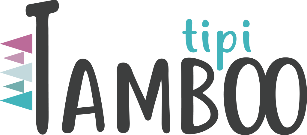 (Datum)                        RÜCKSENDEFORMULAR FÜR WAREN AUS EINEM ONLINE-GESCHÄFT TAMBOOVor- und Nachname des KundenAdresse des KundenBestellnummerProdukte, die beanstandet werden, mit dem Preis und der Beschreibung des Mangels.Die Verantwortung für den vom Verbraucher versandten Versand trägt der Verbraucher.(Unterschrift des Kunden)Datum der Annahme der Reklamation durch das Geschäft TAMBOOEntscheidung(Unterschrift im Namen des Geschäfts TAMBOO)